REGULAMIN KONKURSU„Moje miejsce w gminie”Konkurs dla młodzieży szkół podstawowych z terenu gminy Pobiedziska§1 Cel konkursu Celem konkursu jest: zwrócenie uwagi uczniów i nauczycieli na otaczającą przestrzeń, na przykładzie zagadnień dotyczących dokumentu studium; zachęcenie najmłodszych, w przyjazny i prosty sposób do rozmowy o gminie;popularyzowanie wiedzy o planowaniu przestrzennym oraz jego roli w procesie rozwoju gminy;zaangażowanie najmłodszych i ich rodziców w proces konsultacji społecznych zmiany studium rozwój umiejętności plastycznych wśród dzieci i młodzieży; inspirowanie do twórczych poszukiwań w dziedzinie plastyki, poszerzenie wiedzy w zakresie różnych technik plastycznych. §2 Organizator konkursu Organizatorem Konkursu „Moje miejsce w gminie”, zwanego dalej „Konkursem”, jest Urząd Miasta i Gminy Pobiedziska, z siedzibą w Pobiedziskach (62-010), ul. Kościuszki 4, zwany dalej „Organizatorem”.Organizator zastrzega sobie prawo do zmiany treści Regulaminu. §3 Założenia organizacyjne Konkurs zostanie przeprowadzony wśród uczniów szkół podstawowych, w dwóch kategoriach wiekowych: uczniowie klas I-III; uczniowie klas IV-VIII.Udział w konkursie jest bezpłatny.Udział w konkursie nie jest obowiązkowy. Konkurs polega na przygotowaniu pracy plastycznej lub graficznej o tematyce obejmującej wyobrażenia o ulubionych lub często uczęszczanych miejscach w gminie Pobiedziska w przyszłości oraz oczekiwania najmłodszych mieszkańców w zakresie obecnego oraz przyszłego wyglądu  gminy Pobiedziska . Prace nadesłane na konkurs muszą być pracami własnymi, nigdzie wcześniej niepublikowanymi, nie przedstawianymi na innych konkursach.Każda praca powinna mieć tylko jednego autora. W konkursie nie mogą brać udziału prace zbiorowe. Każdy uczestnik konkursu może przesłać tylko 1 pracęPrace mogą być wykonane dowolną techniką plastyczną (makieta, rysunek, itp.) lub graficzną (projekt komputerowy) Prace powinny być wykonane w dowolnym formacie. Prace papierowe  nie mogą być nie rolowane, zwijane i składane. Prace zgłoszone do konkursu nie będą zwracane autorom. Zgłoszenie prac do konkursu jest równoznaczne z nieodpłatnym przeniesieniem na organizatora prawa własności, w tym  autorskich praw majątkowych złożonych egzemplarzy prac. Prace nie spełniające zasad uczestnictwa nie będą brane pod uwagę przez Komisję konkursową. Organizator nie odpowiada za zniszczenie prac w czasie ich transportu. Regulamin jest dostępny w siedzibie Organizatora oraz na stronie internetowej pod adresem: www.pobiedziska.plWe wszystkich sprawach nieuregulowanych w niniejszym Regulaminem a dotyczących Konkursu decyzje podejmuje Organizator Konkursu. § 4 Ocena prac konkursowych Na każdej pracy konkursowej w tym na odwrocie powinny znaleźć się następujące informacje: imię i nazwisko autora, klasa, nazwa i adres szkoły. Do każdej z prac musi być załączony formularz zgłoszeniowy, stanowiący załącznik nr 1 do Regulaminu.Prace można składać osobiście, przez wybranych nauczycieli plastyki, nadsyłać pocztą lub przesyłką kurierską (na koszt nadsyłającego) do 15 marca 2021 r. (decyduje data wpływu do kancelarii urzędu) na adres ul. Kościuszki 4, 62-010 Pobiedziskach.Na kopercie zawierającej prace należy umieścić dopisek: Konkurs „Moje miejsce w gminie Pobiedziska”. Komisja Konkursowa wyłoni zwycięskie prace oraz przyzna wyróżnienia w obu kategoriach, a także zdecyduje o przyznaniu dodatkowych wyróżnień i/lub nagród specjalnych.Przyjęto następujące kryteria oceny prac konkursowych: zgodność z tematyką, estetyka pracy, oryginalność.Decyzje Komisji Konkursowej są ostateczne. § 5 Ogłoszenie wyników konkursu Komisja konkursowa wybierze trzy najlepsze prace w każdej z kategorii wiekowychInformacja o rozstrzygnięciu Konkursu zostanie umieszczona na stronie internetowej www.pobiedziska.pl oraz na FB Pobiedziska.Uczestnicy konkursu zostaną powiadomieni o wynikach oraz rozdaniu nagród w szkołach przez nauczycieli plastyki lub dyrektorów szkół. Osoby nagrodzone oraz wyróżnione zostaną dodatkowo powiadomione pisemnie i/lub telefonicznie.Oryginały prac zostaną przedstawione w formie wystawy w szkołach w roku szkolnym oraz w formie wystawy internetowej, jako galerii prac na gminnym profilu na Facebook oraz stronie www.§6 Nagrody główne i dodatkowe Organizator przyzna trzy nagrody główne w każdej z dwóch kategorii wiekowych: I miejsce: - dla autora pracy: zestaw plastyczny, obraz do malowania „po numerkach” (wartość ok 150 zł), II miejsce: - dla autora pracy: zestaw plastyczny, obraz do malowania „po numerkach” (wartość ok 120 zł), III miejsce: - dla autora pracy: zestaw plastyczny, obraz do malowania „po numerkach” (wartość ok 100 zł), Organizator może także przyznać obok nagród głównych nie więcej niż 6 wyróżnień. Uczestnicy wyróżnieni otrzymają obraz do malowania „po numerkach” o wartości do 50 zł.Wszyscy uczestnicy konkursu otrzymają pamiątkowe dyplomy.Nagrody w konkursie są finansowane z grantu w ramach projektu „Wspólny plan” nr POWR.02.19.00-00-KP20/18.Burmistrz Miasta i Gminy Pobiedziska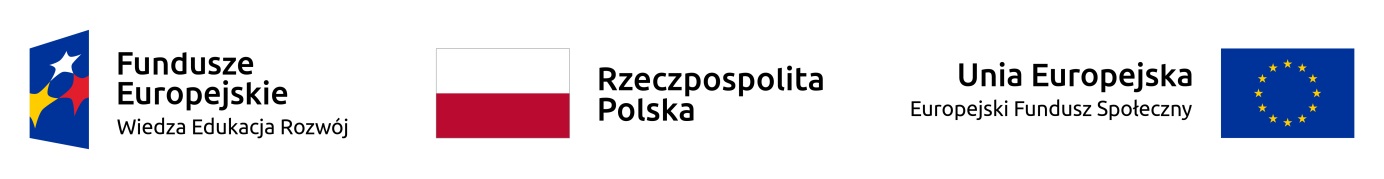 